Занятие по развитию речи в группе 9Тема «Играй, да на картинку посматривай»Задачи:-продолжать развивать интерес к рассматриванию картин;-совершенствовать умение детей рассказывать, чётко и образно формулировать свои мысли;-продолжать работать над обогащением и развитием словаря, формировании грамматически  правильной речи;-воспитывать любовь к животным.           ХОД1 Игра «Котёнок»-Давай сегодня поиграем.Ложись на ковёр или диван, свернувшись «клубочком» с закрытыми глазами.Взрослый говорит:                                         Ребёнок отвечает:       На ковре котёнок спит                                  Мур –мур Просыпаться не желает                                Мур- мурТихо спитИ мурлыкает во сне.Вот на спинку лёг                                           Мур- мур.Лапки вытянул,                                               Мур-мурПотянулся и проснулся.                                Мур- мур.2. Работа с картиной «Кошка с котятами»Рассматривание картины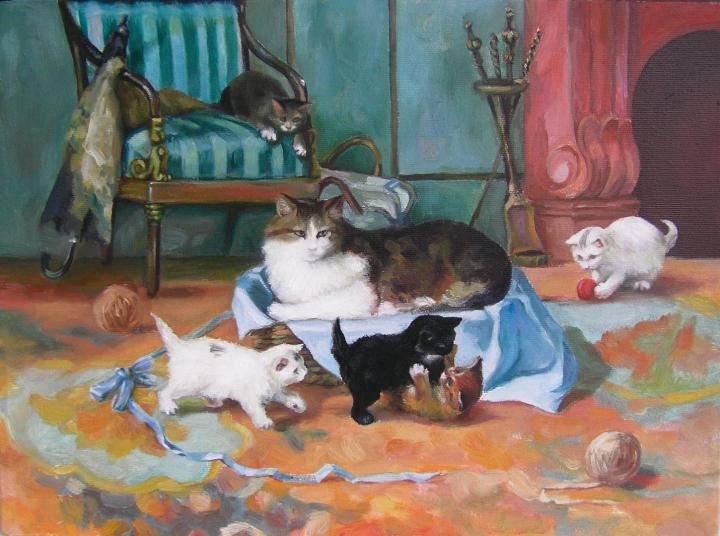 -Что нарисовано на картине?Игра «Охота за подробностями» с помощью подзорной трубы (втулка от бумажного полотенца, туалетной бумаги)-Кто больше заметил  предметов и деталей на картине? (взрослый и ребёнок)Победитель получает фишку.Игра «Да-нет».Взрослый задаёт вопросы, а ребёнок отвечает только «Да или нет», загадывая какой-нибудь объект на картине.-Это живое? Неживое?Оно пушистое? Гладкое?Рыжее? Дымчатое? Чёрное? Полосатое?Он лежит? Бегает? Сидит? Прыгает?Это взрослое? Ребёнок?	Это…! Игра «Ожившая картинка»Где это на картине?-Покажи мимикой, жестами, действиями этот объект.     Игра «Расскажи о себе»-Если бы ты превратился в героя картины, как бы ты выглядел: внешний вид, что делал, где находился, какое настроение? (Я рыжий маленький котёнок. Я белогрудый, белолапый, кареглазый. Шёрстка у меня мягкая, пушистая, блестящая. Ушки треугольные, розовые, мордочка усатая, симпатичная, умная.Я люблю играть с клубками, валяться на полу. Мне нравится полосатый коврик в комнате и диван.У меня почти всегда радостное, игривое настроение, потому что я всегда с мамой и своими братьями и сестрёнками. У нас тёплая, уютная комната, много игрушек и мы любим друг друга.)    Физкультминутка.«Эх раз, ещё раз!Кошки все пустились в пляс.Но сначала мы присядем,	Нежно рыжего погладим.Полосатого в комнате найдём.Скачем быстро мы за ним, Топая ногами.А потом плясать пойдём прямо вместе с вами.»Игра «Обижайки»   -У кого на картине плохое настроение? Почему? (это может быть клубок, выброшенный из корзинки, половичок, который котята спутали)-Вспомни, что ты чувствовал, когда у тебя было плохое настроение. Расскажи. Игра «Ищи друзей и неприятелей»-Кто друзья на картине?  (Котята дружат, потому что из одной семьи; котёнок с клубочком, с ним интересно играть; клубки не дружат с корзинкой, им скучно там лежать.)Игра «Складушки- ладушки»-Попробуй про героев картины придумать разные рифмы.Например, котята-ребята; рыжая-красивая; полосатый- усатый.3.Вы молодцы и большое вам спасибо! Подарите улыбки друг другу, приятного вам дня.